SAMPLE Lucy Movie Storyboard “Ransomware Video” Introduction: Each LUCY Video is split up in different scenes / animations. This video script covers the awareness video under: https://www.youtube.com/watch?v=995lZmQI-2EIf you want only a few selected scenes to be altered choose the according scene and provide us with the customized text and a draft of the desired animation. Within the field “animation description” you can specify the details of the animation. Price calculation: A modification costs about around 100 USD per scene (depends on the complexity of the desired animation). So, if you only want to change the logo at the beginning and the end with the intro voice change it will cost 200 USD. The creation of a customized new video of about 2 mins length with a voice of your choice starts from USD 2’000 (includes voice & image/animation design).#Voice-overAnimation PlanStoryboard1This is a LUCY awareness videoLogo animation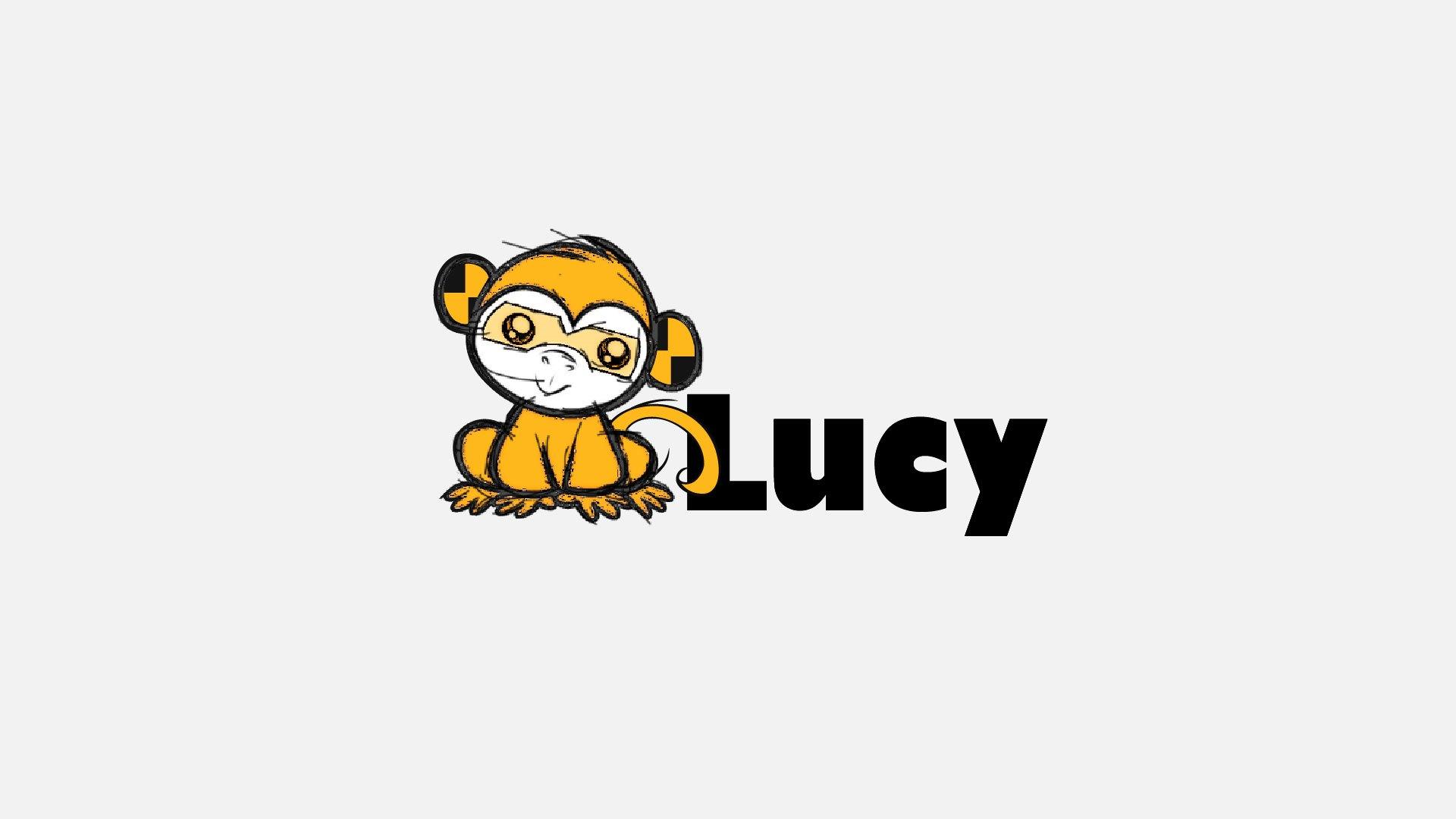 2You have already heard of malware...Text animation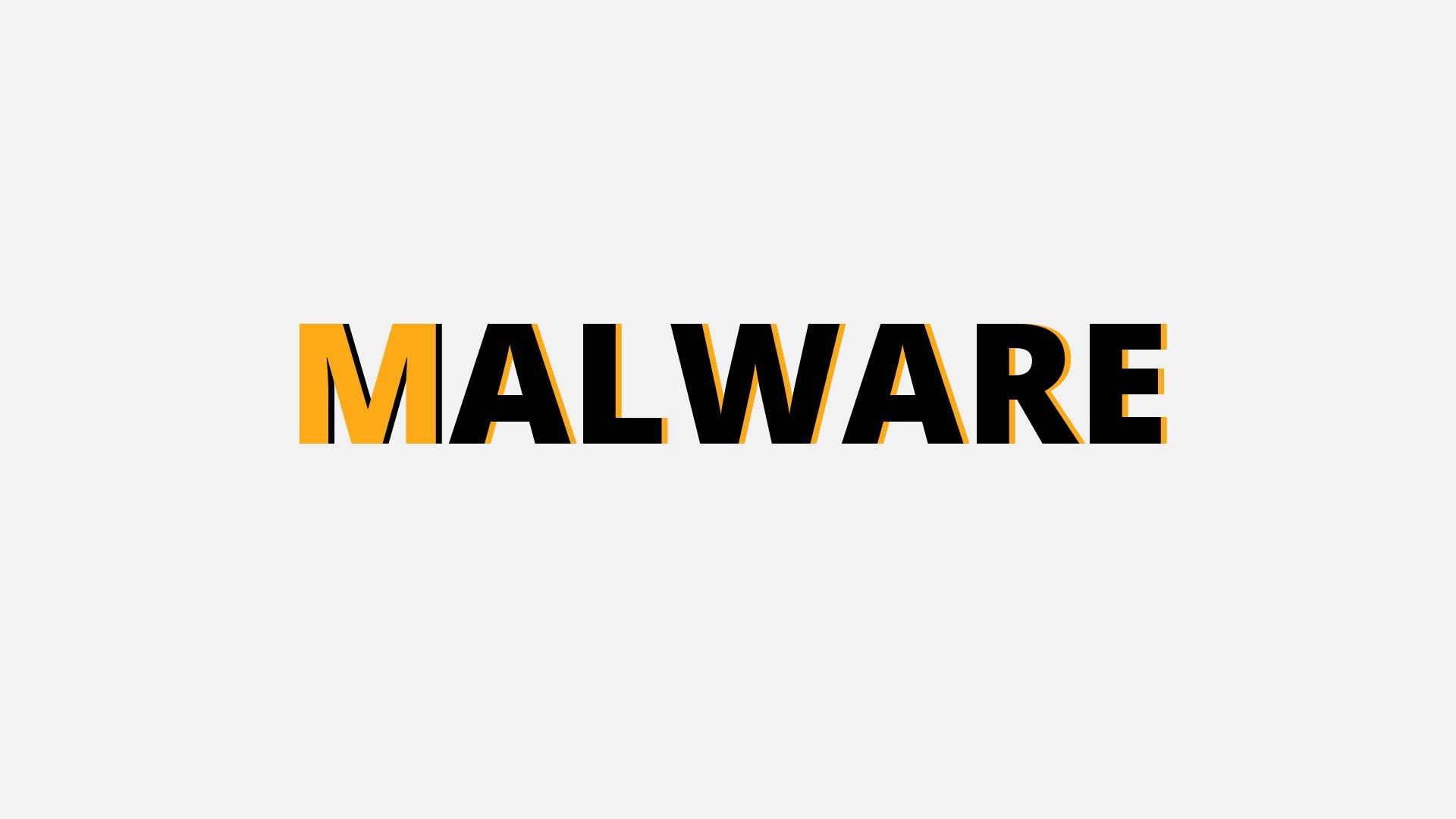 3Hiding within downloads ofwebsites...PC Screen with website full of ads appearsThe page is scrolled down 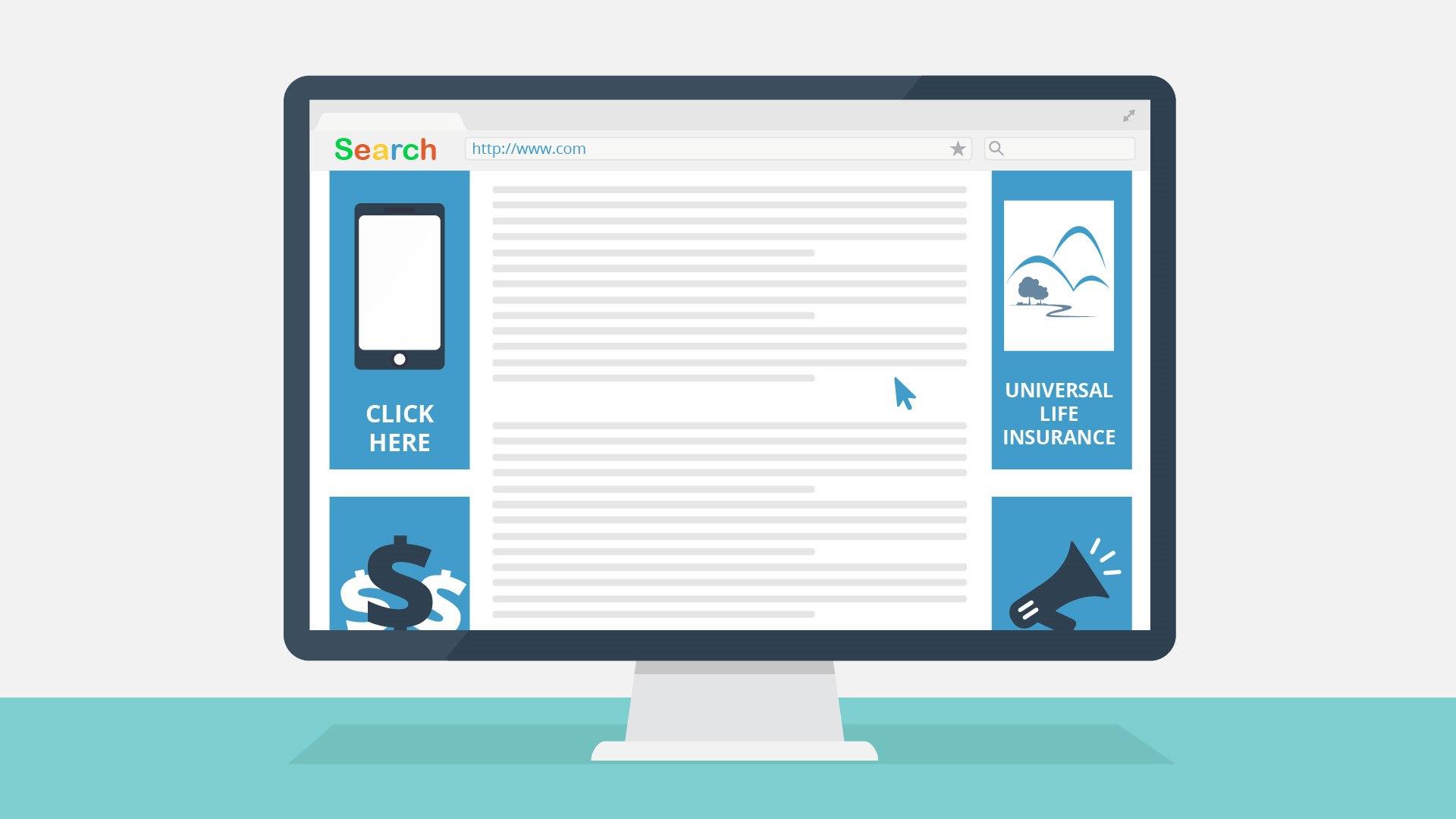 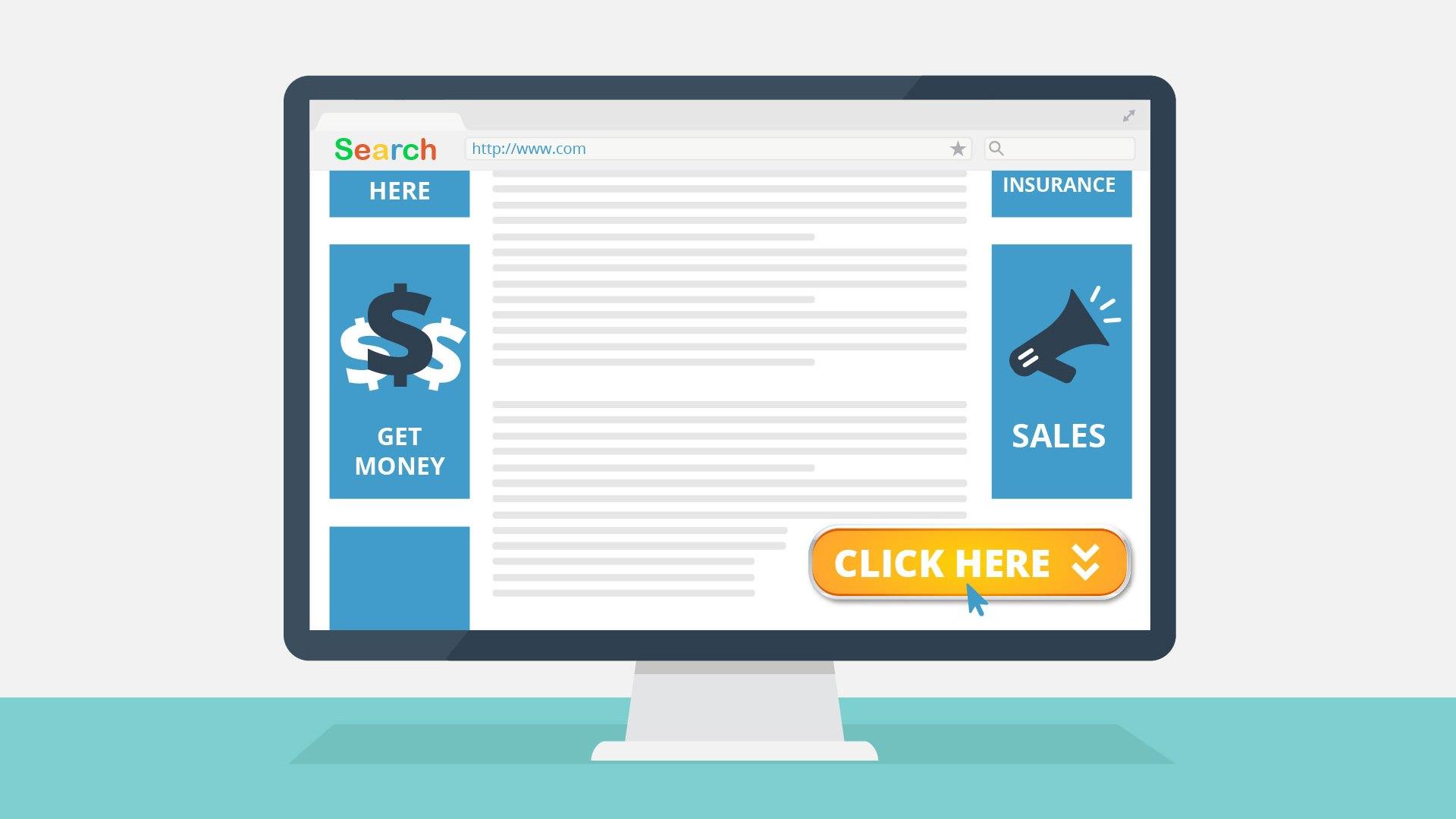 4Or appearing in your inbox as a harmless looking email attachmentClosed mail appearsMail opens and we see malware inside it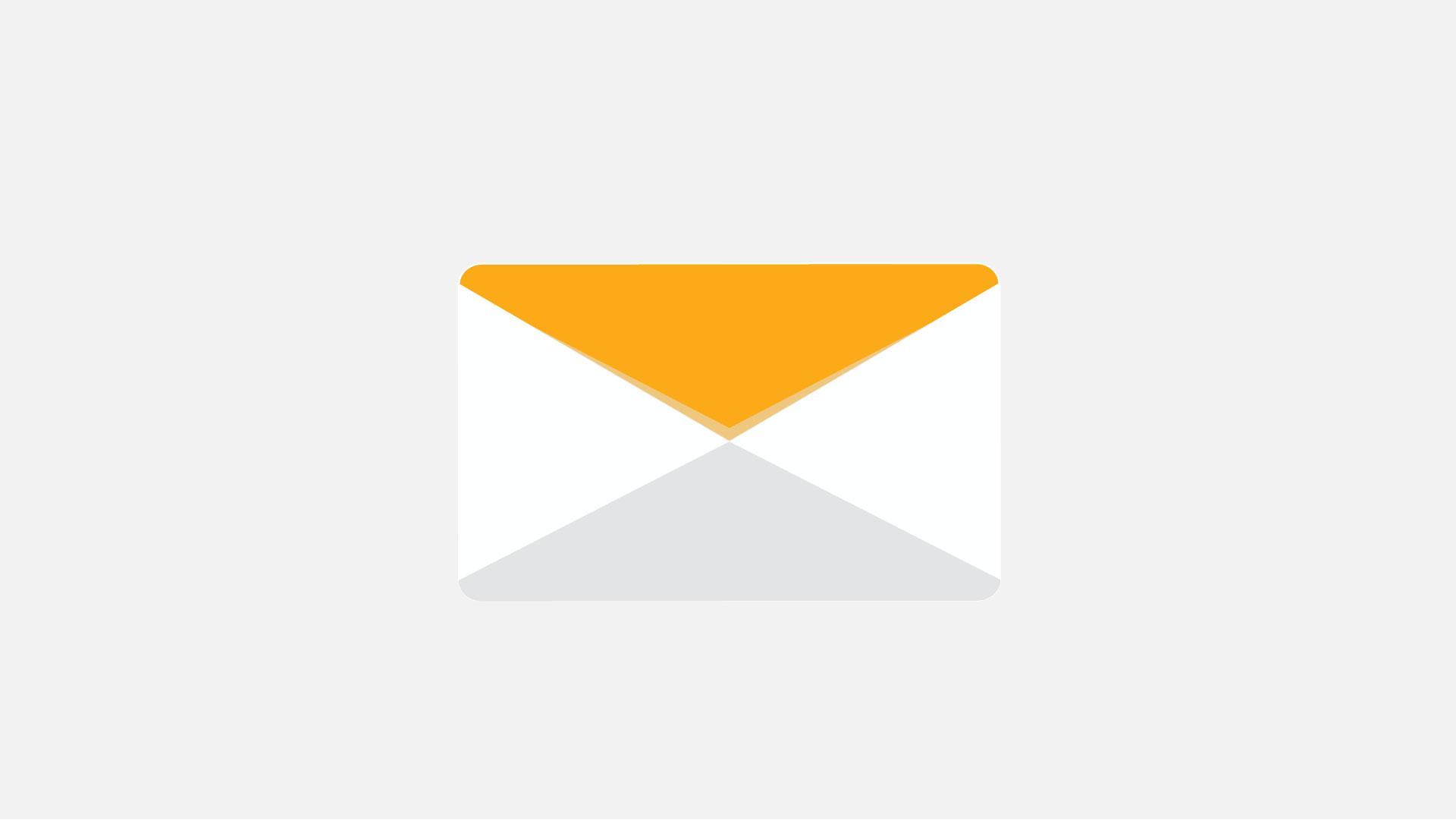 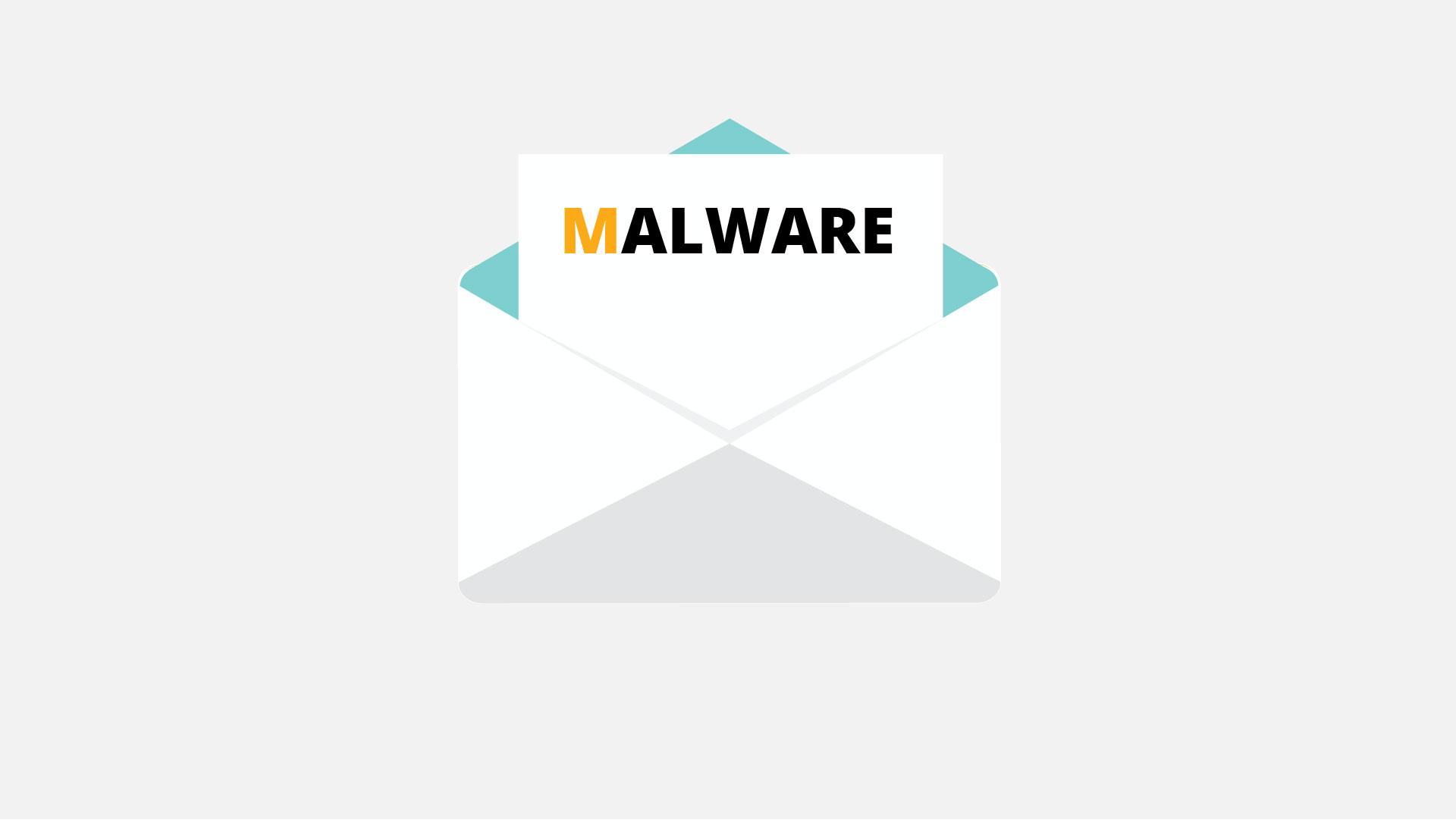 5While most malware are designed to steal your confidential data...PC screen appearsthief stealing data from a windows desktop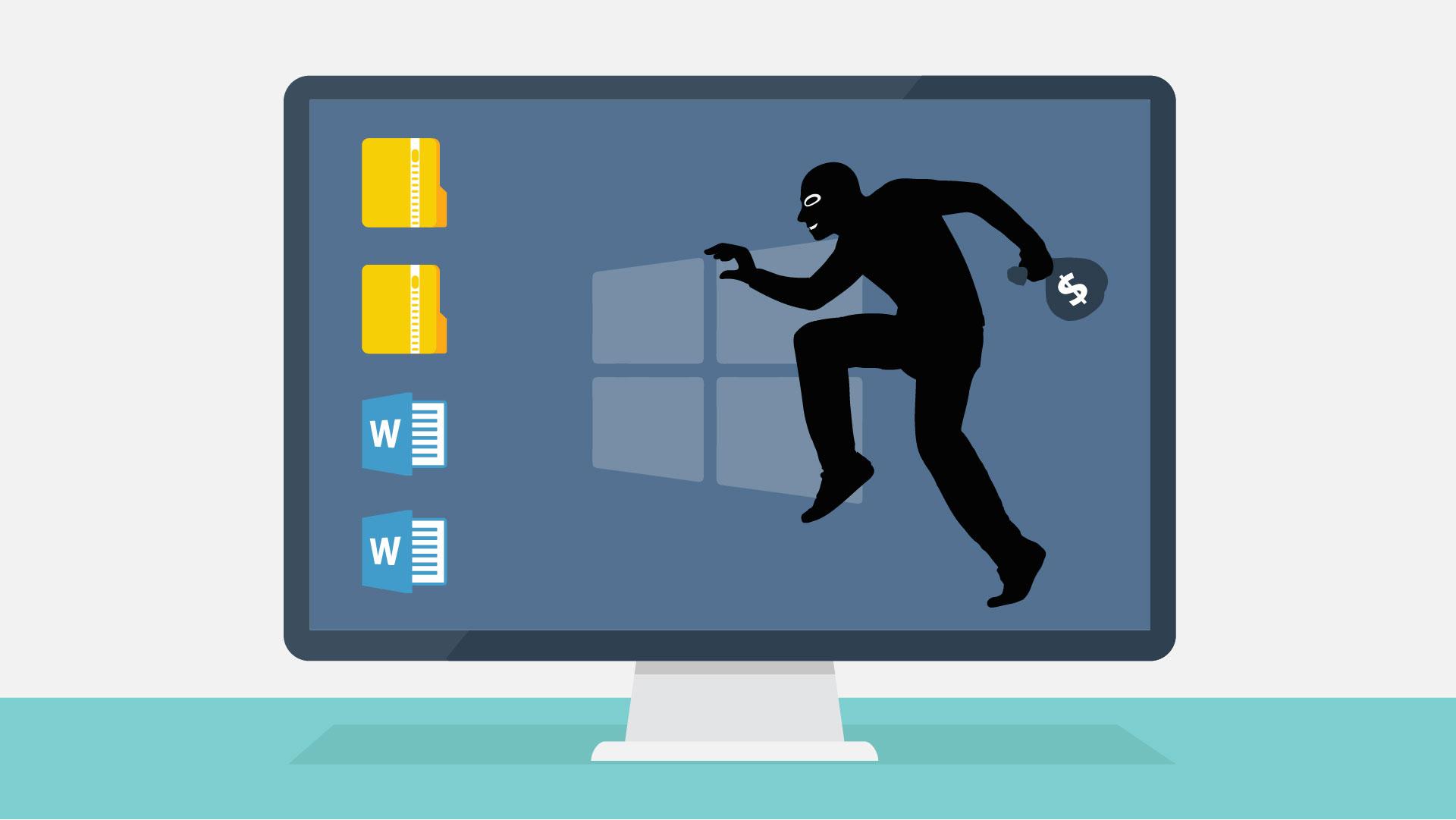 6there is a new, even more dangerous attack out there:Ransomware!Image appearsText appears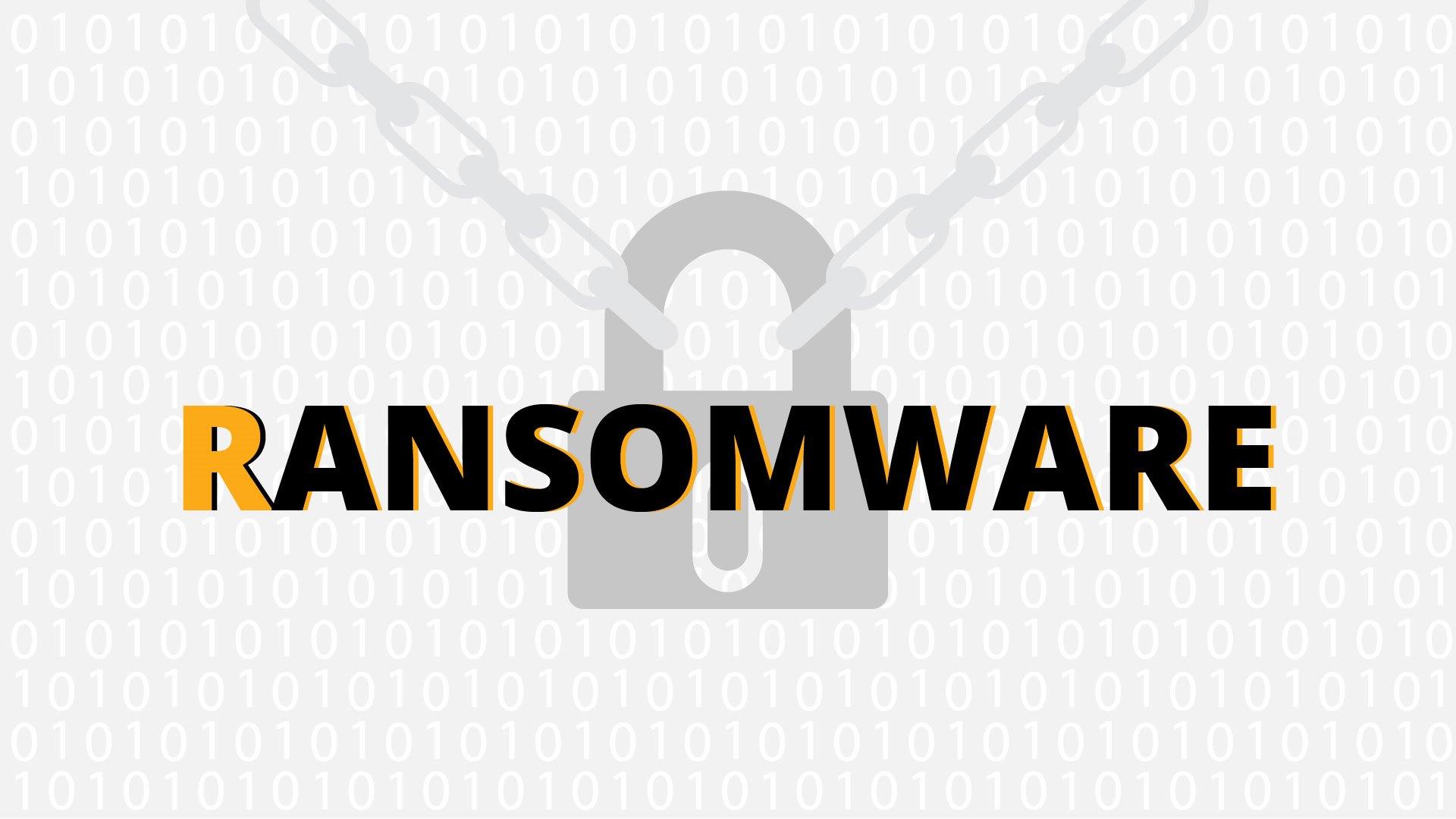 7Ransomware encrypt files or holds a computer hostage by restricting the access.PC screen appears with some information on itScreen locks 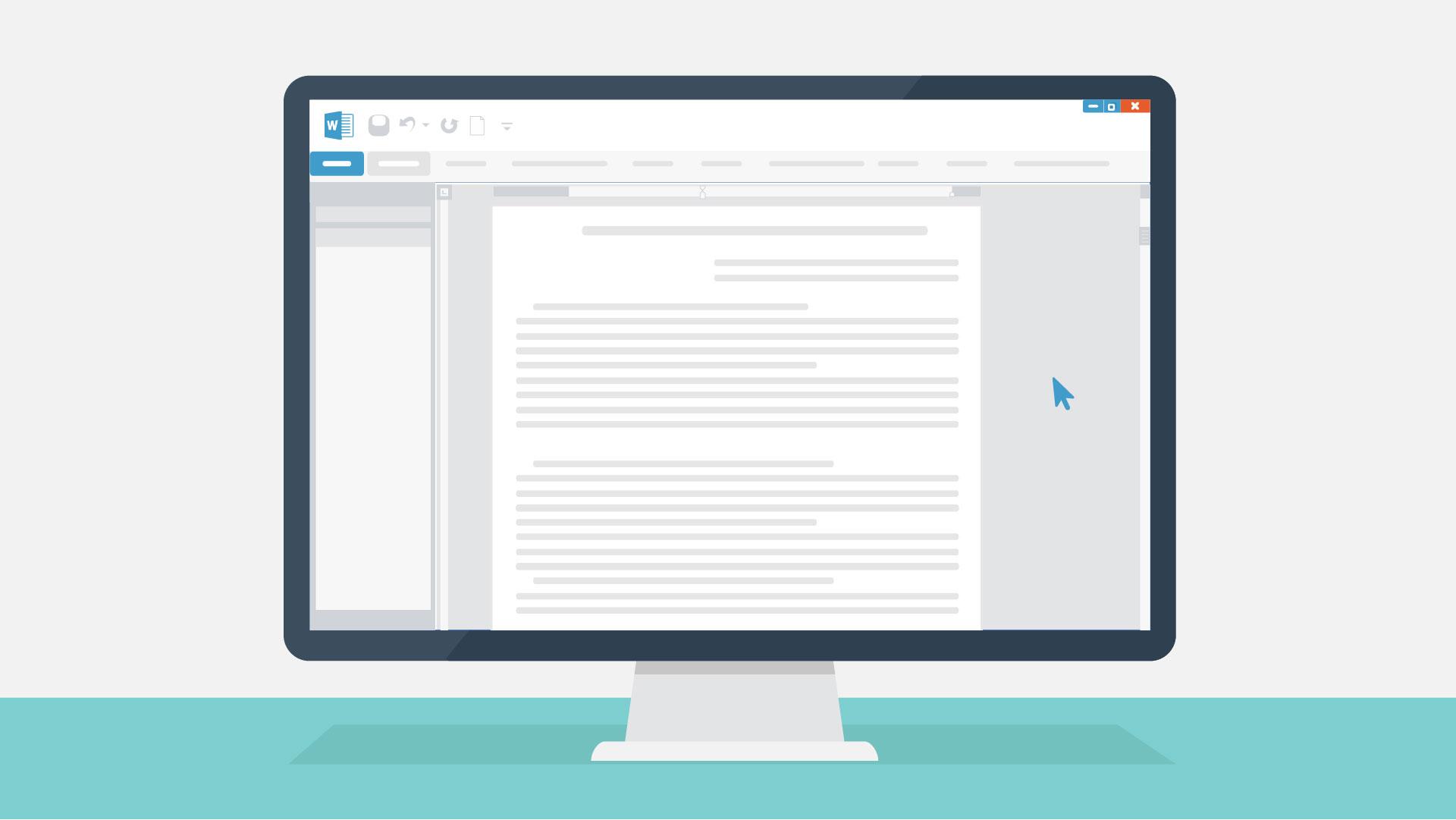 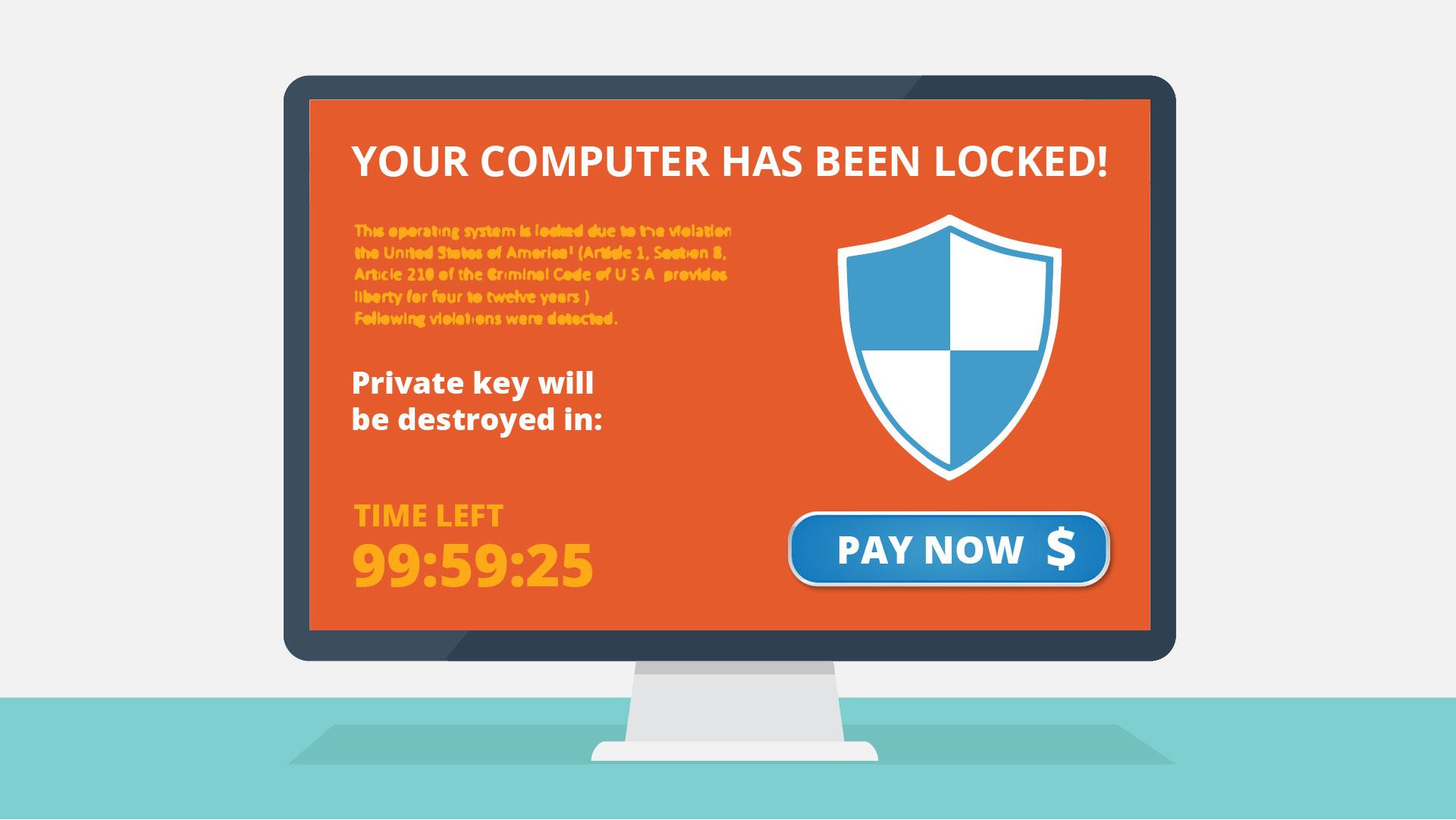 8After the system iskidnapped, thecybercriminals demand ransom money to restorethe files or unlock thecomputerWe see the same locked screenA hand with money appearsSecond hand with key appears Screen is unlocked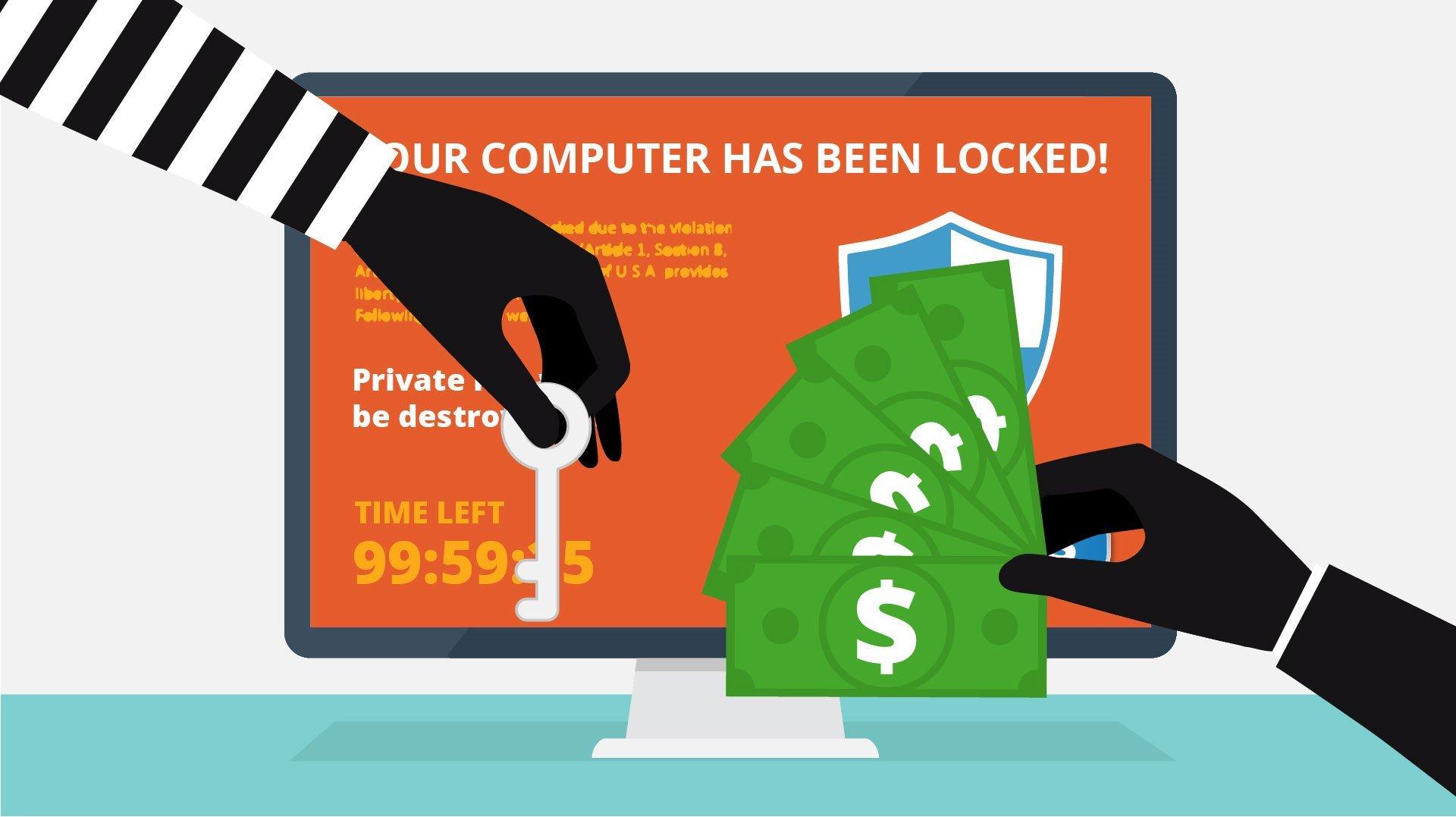 9So how do hackers pull this off?Question marks appear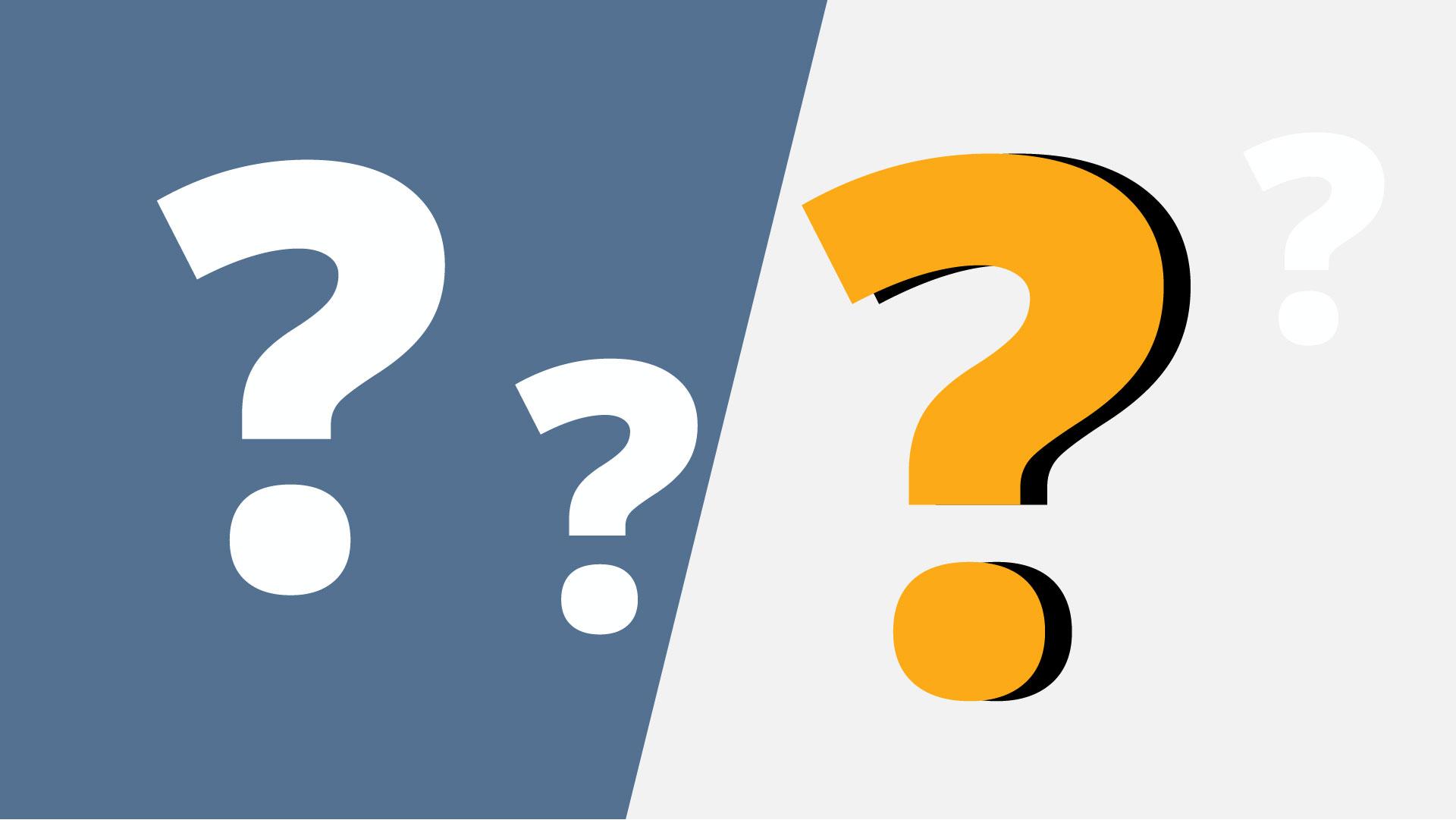 10Quite simple: by exploiting the most vulnerable part ofthe organization… You and your fellowemployees3 characters appear 1 by 1Central character is highlighted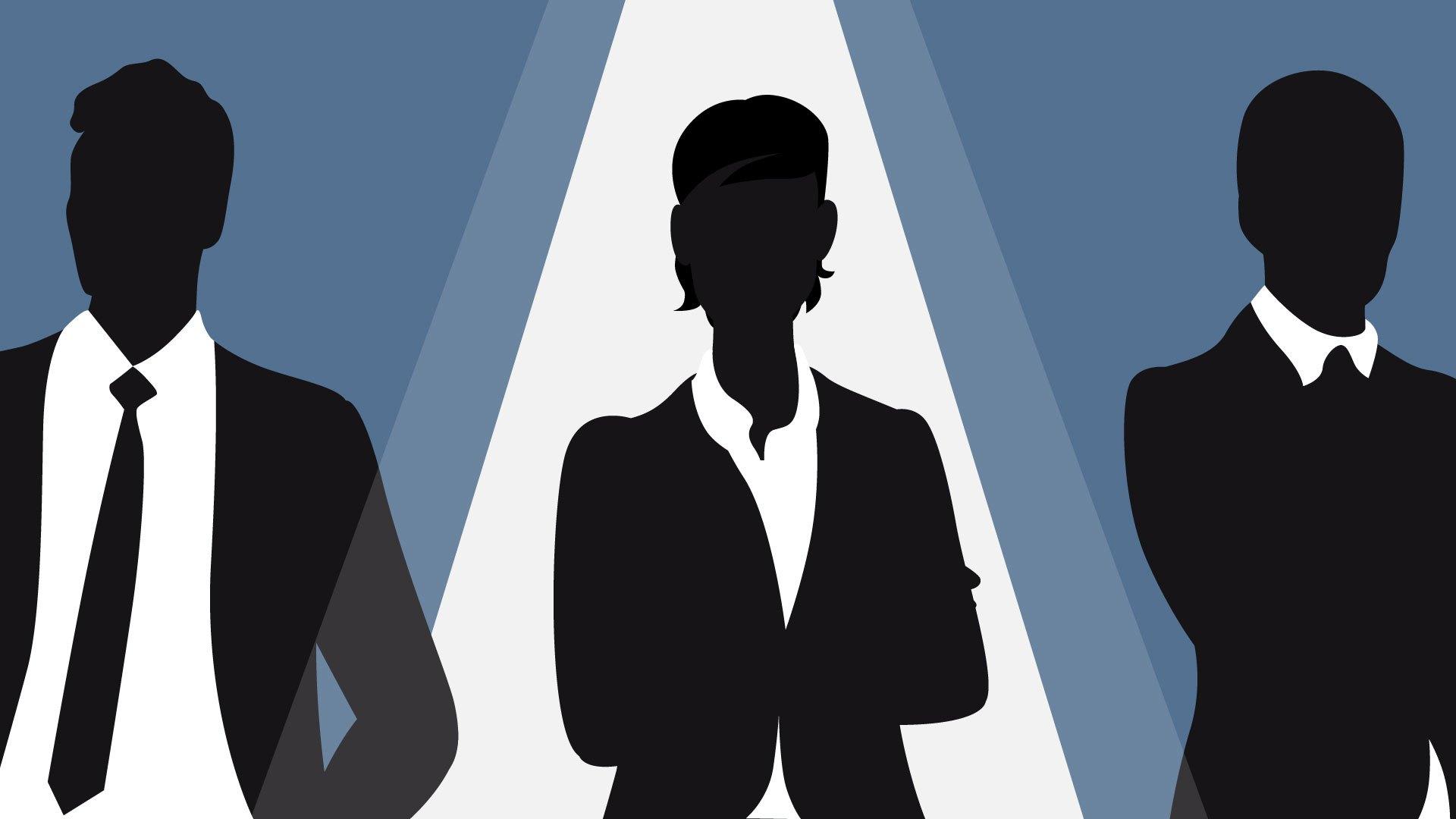 11When paying, the ransom is not an option: what can youdo?Hand out of the screen appearsPay bill flies to the handBlock sign appears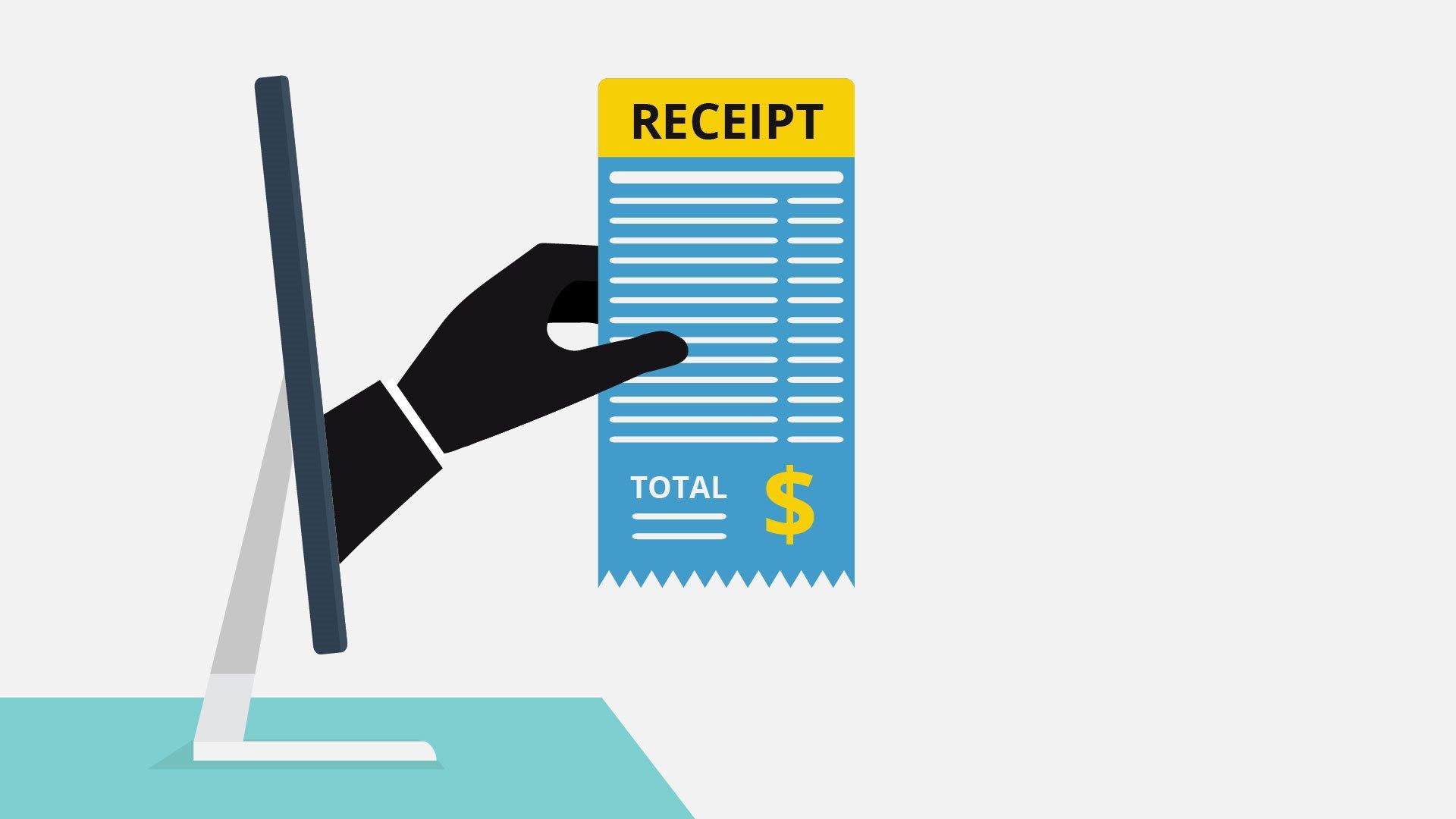 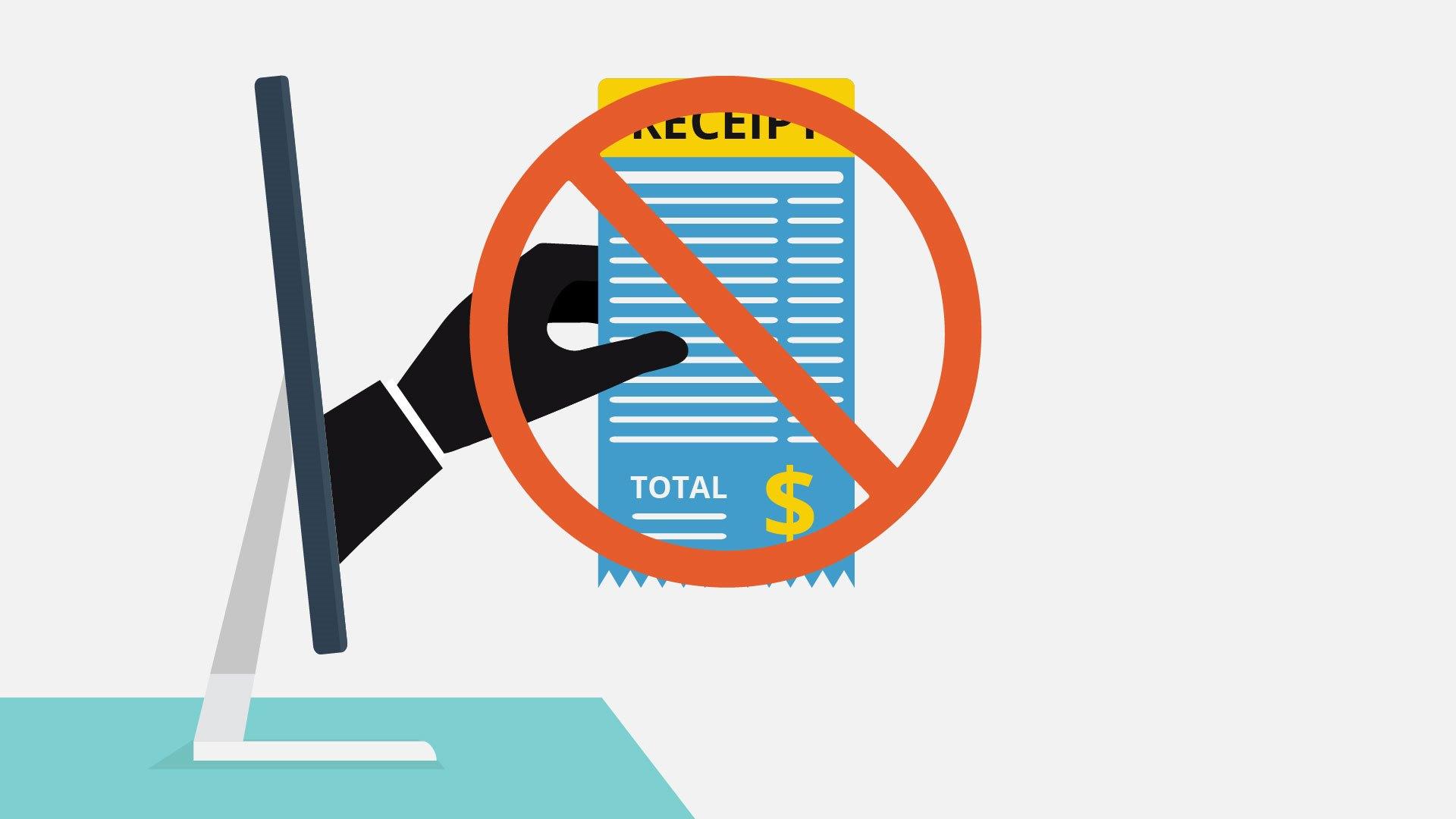 12Prevention is the key: think before you click!Hand is moving to the mouse and suddenly stopsBulb appears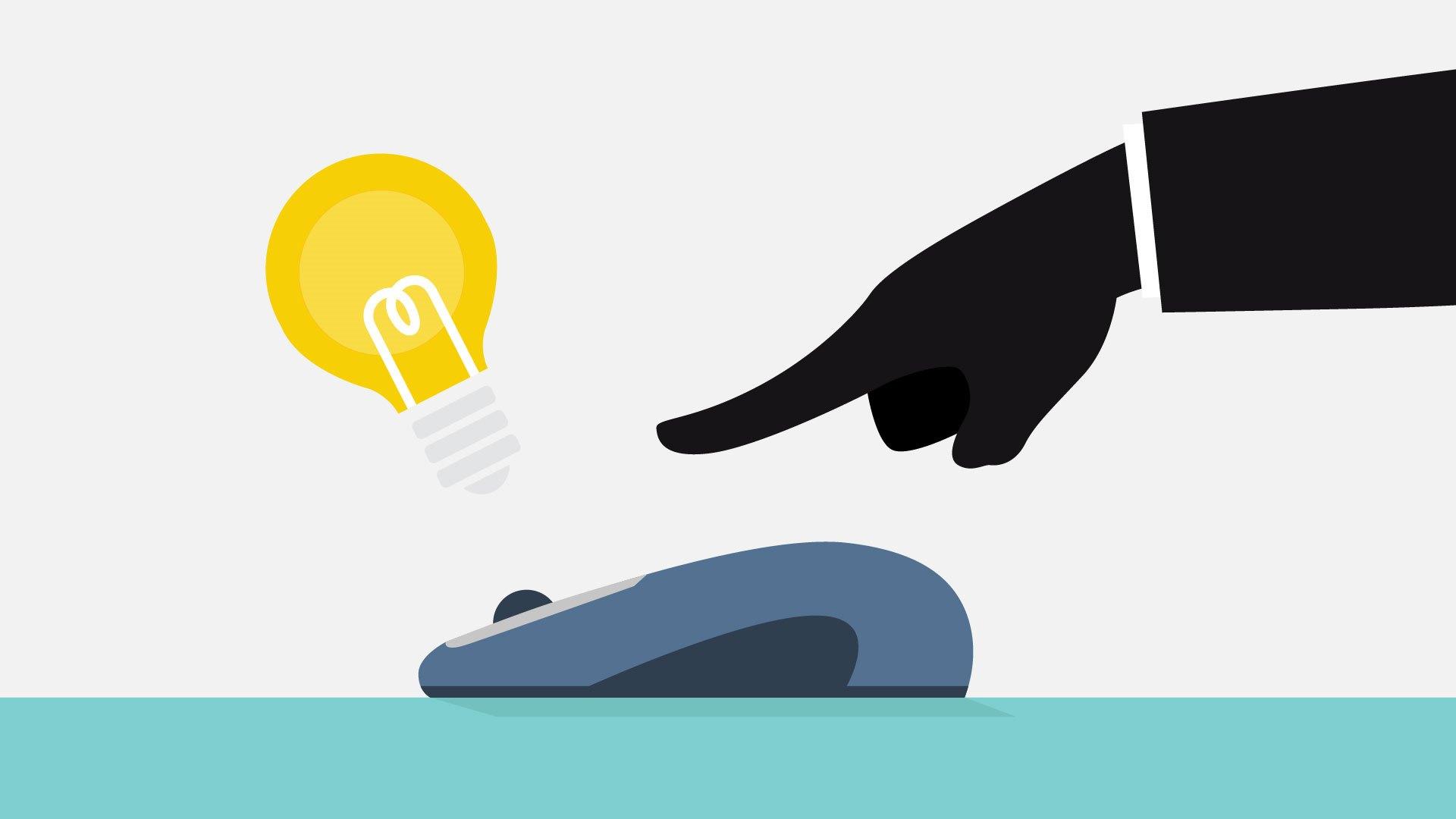 13Be a little skeptical when you see download links oradvertisements...A hacker could have created them!We show a website with different banners, ads. etc.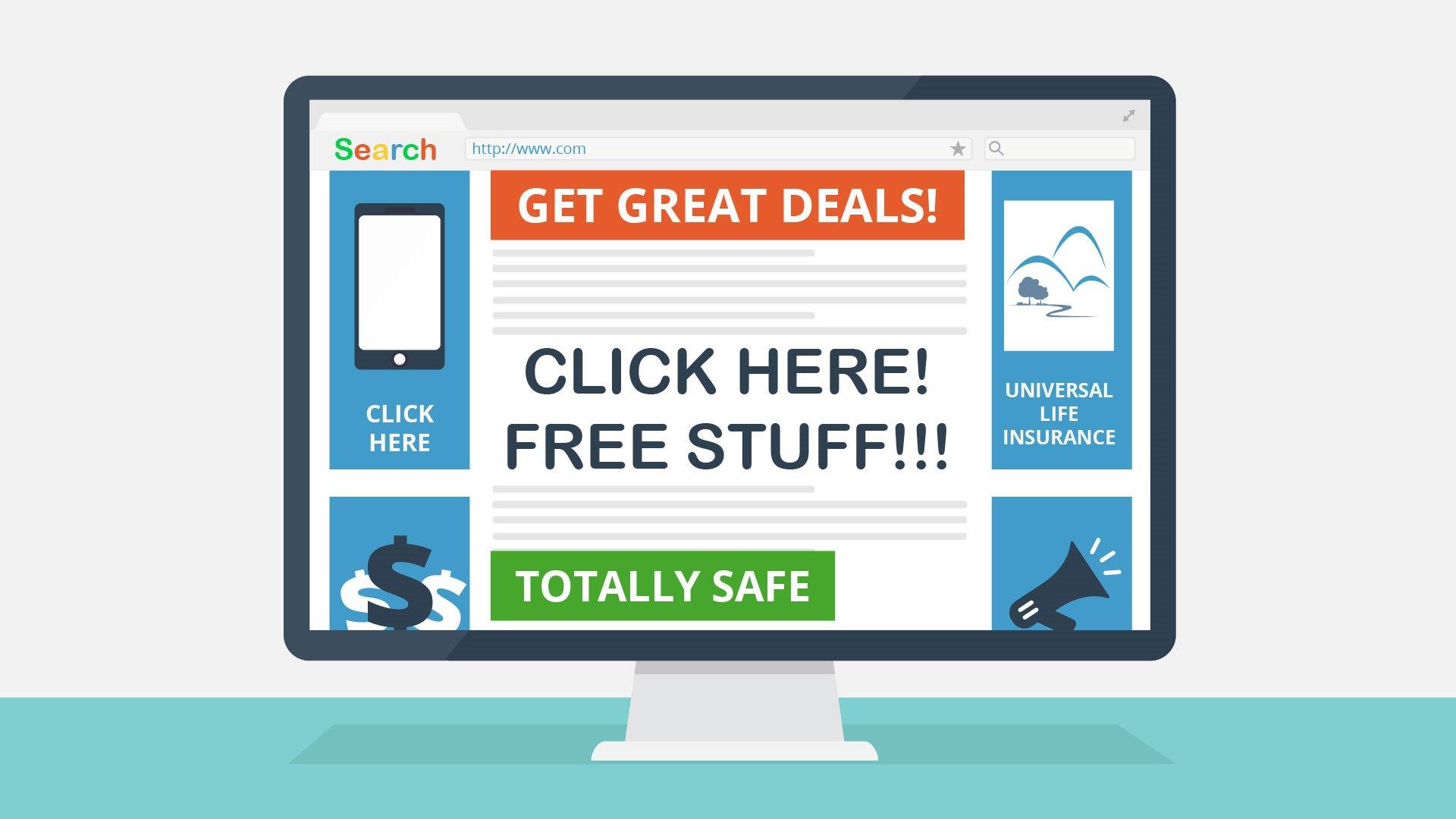 14Don’t open mailattachments fromunidentified senders or someone you don’t trustWe see inbox letter with attachmentAttachment is blinking and attracting the attentionCan we replace the word “normal” with Harmless?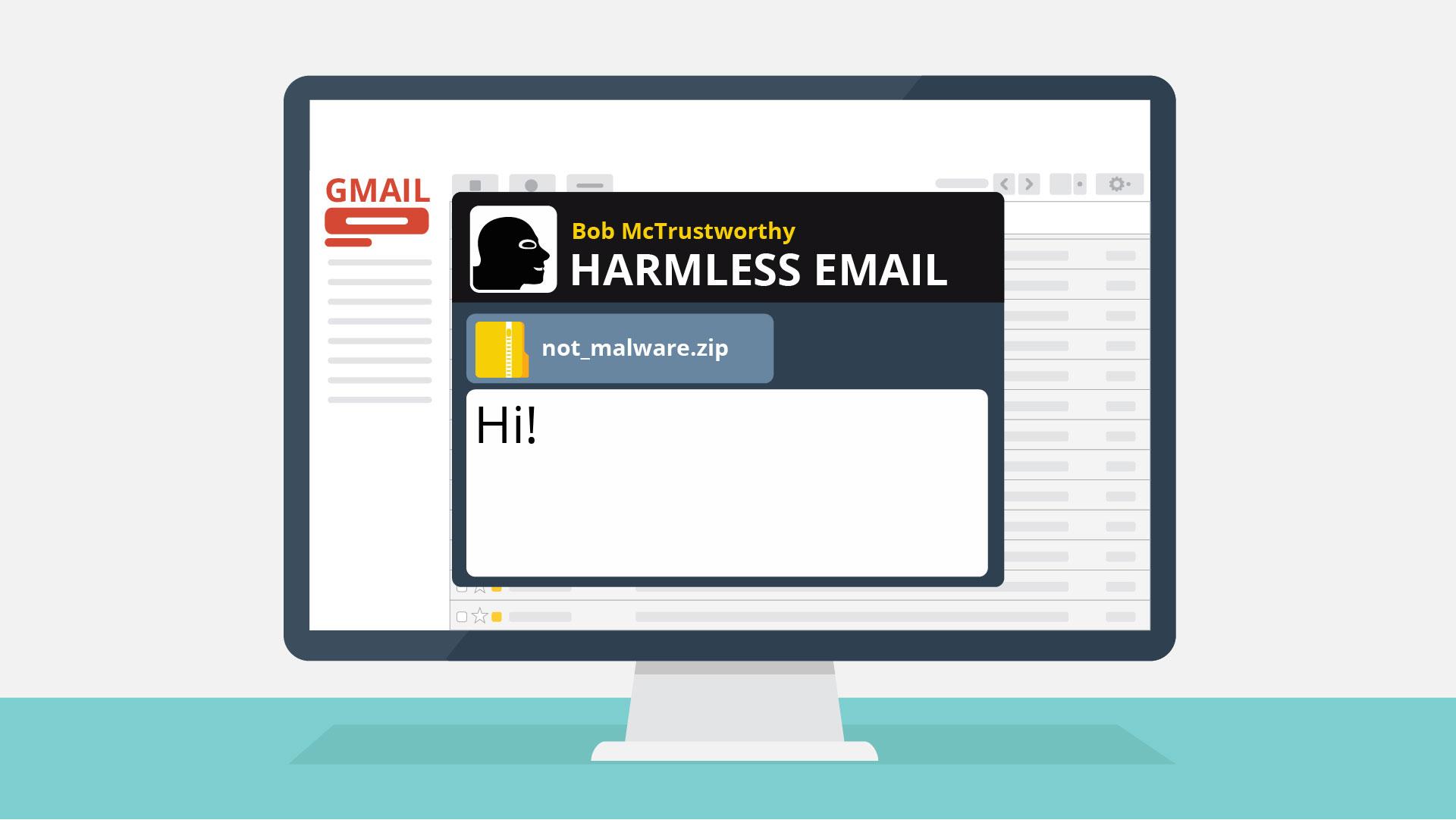 15Never enable macros in office documents if you are not absolutely sure you know the sender.We show a documentMacros appearBlock sign appears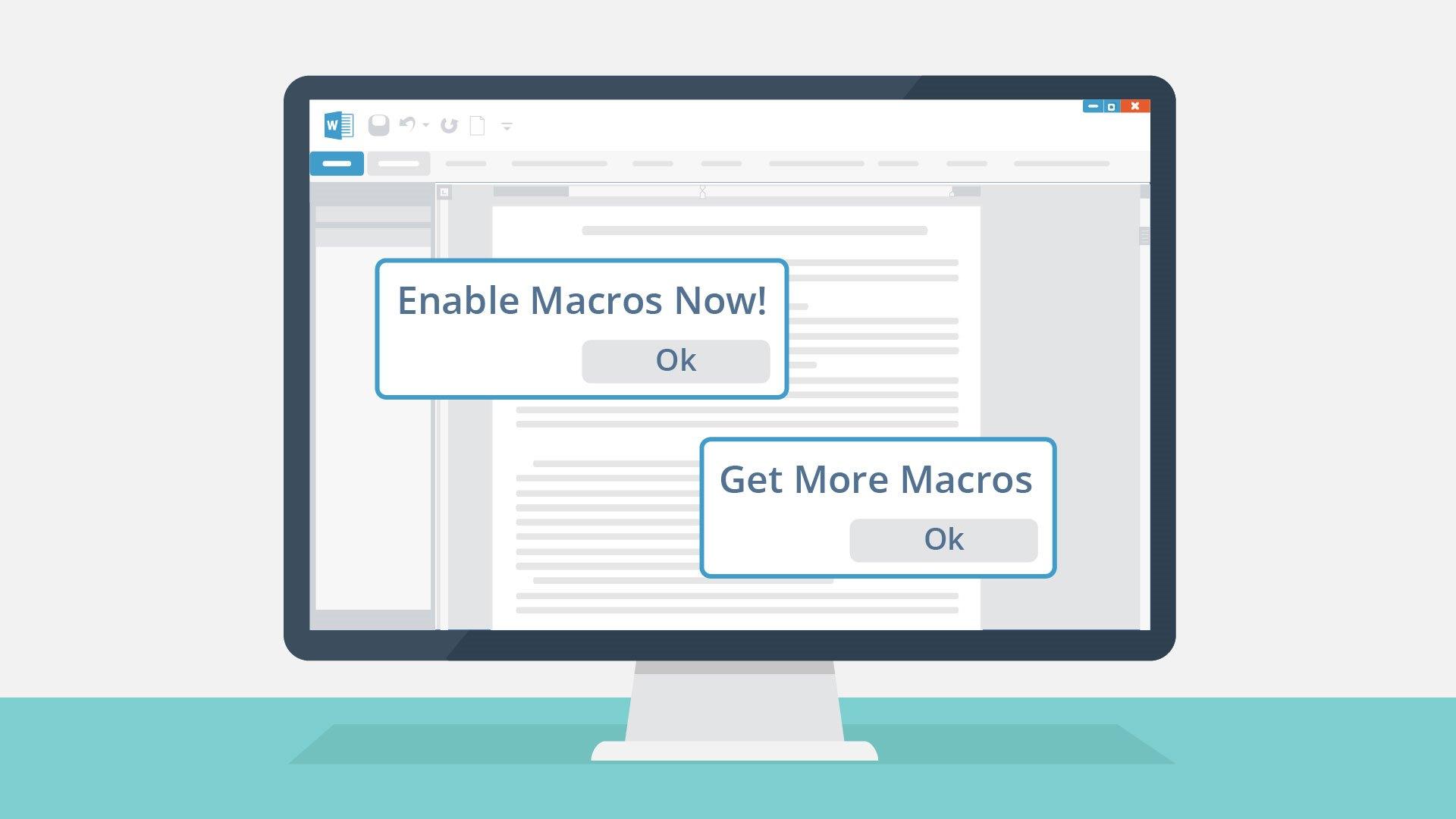 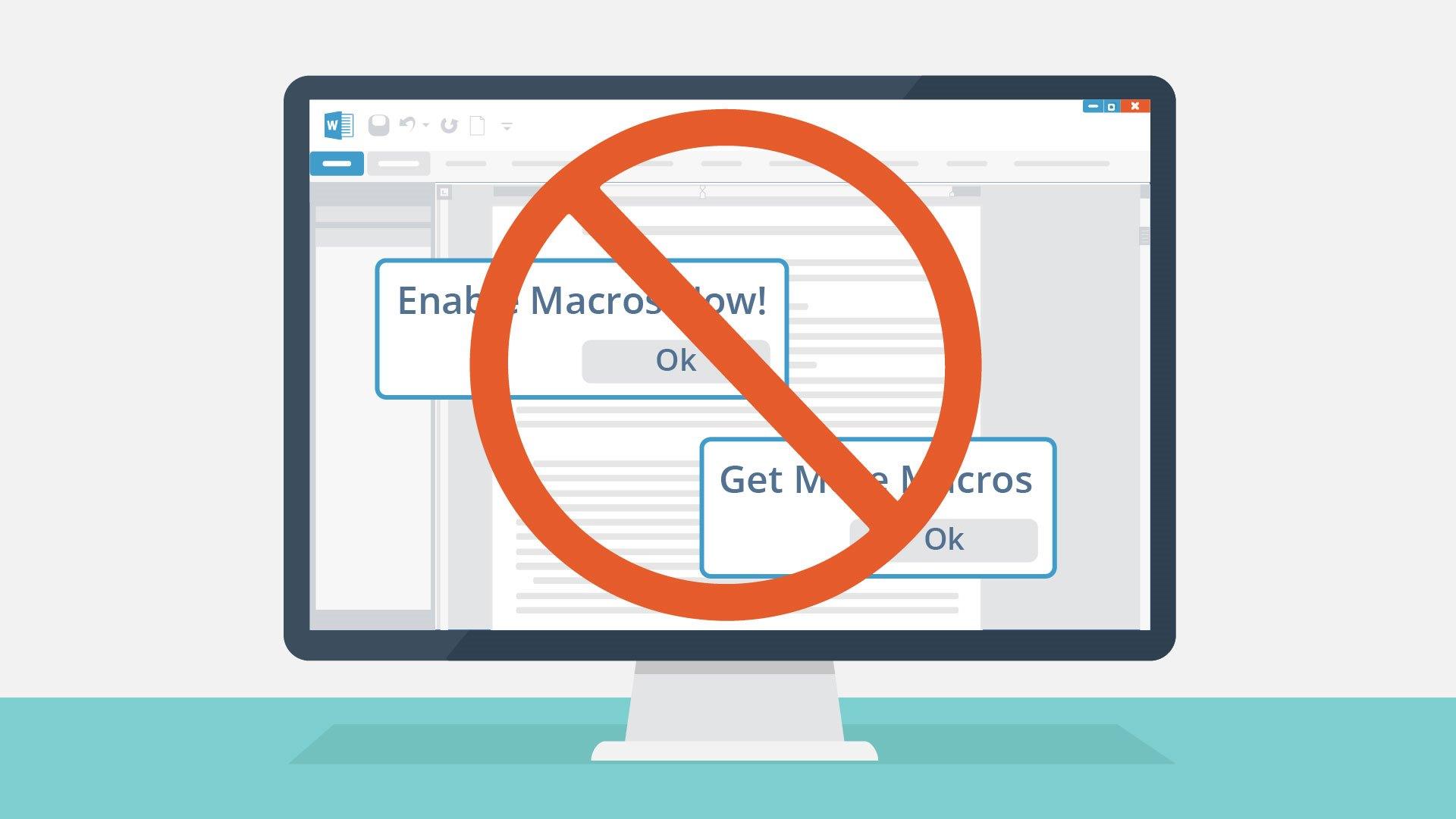 16Never plug in USB devices from untrusted sources.Laptop appearsHand appears and USB is plugged in.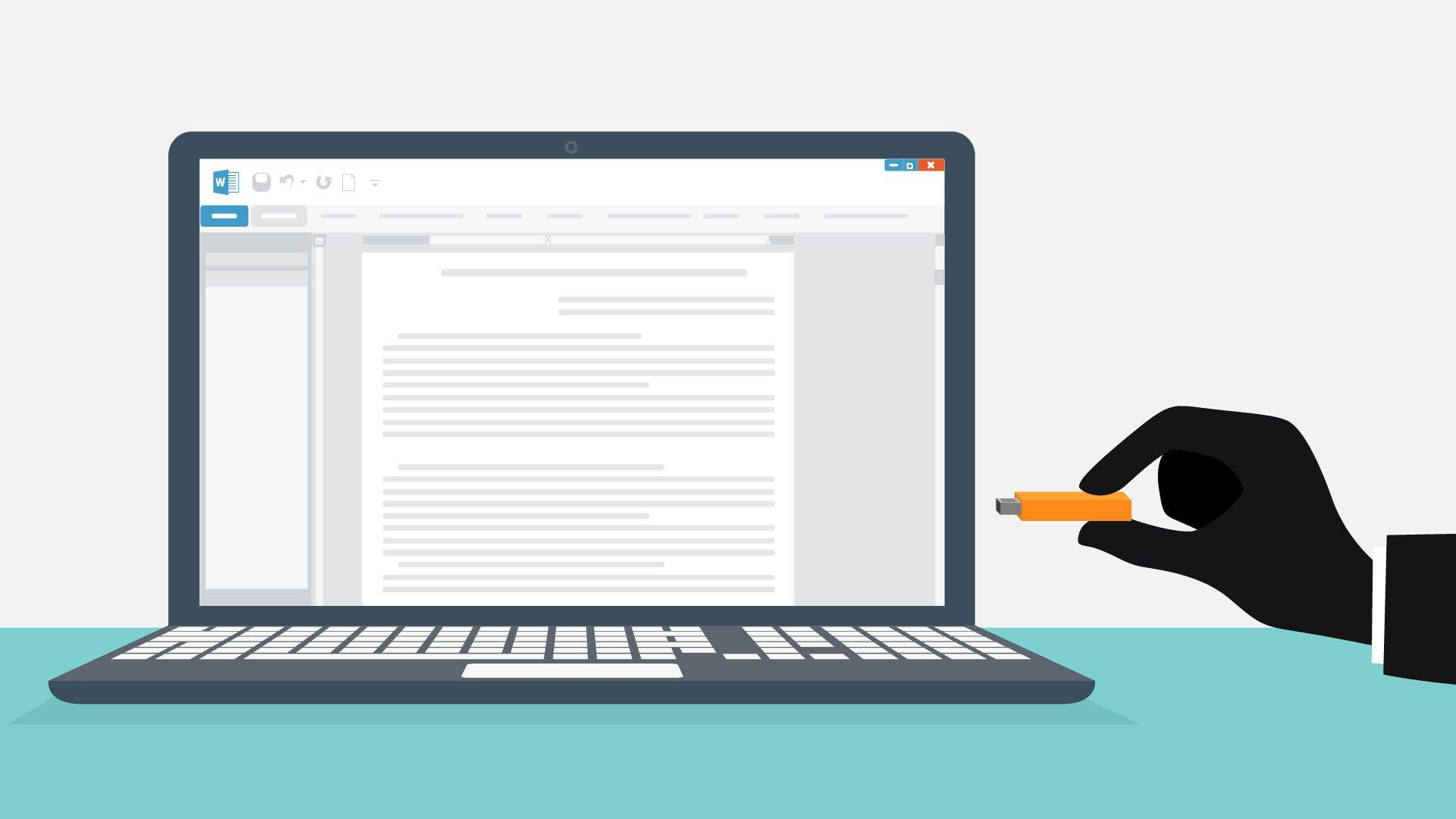 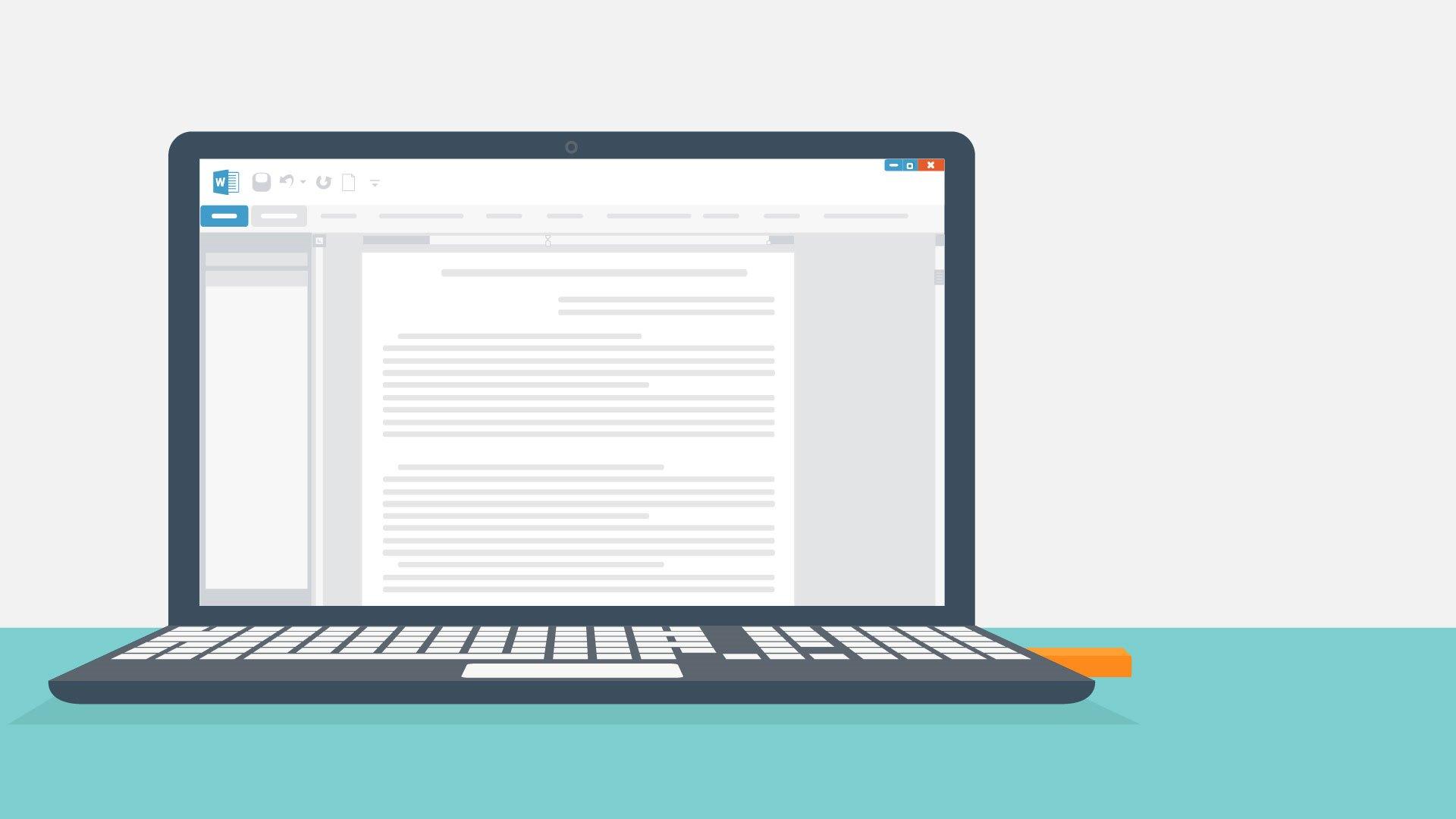 17Create regular backups of your data...Character in front of PCBackup icons appear 1 by 1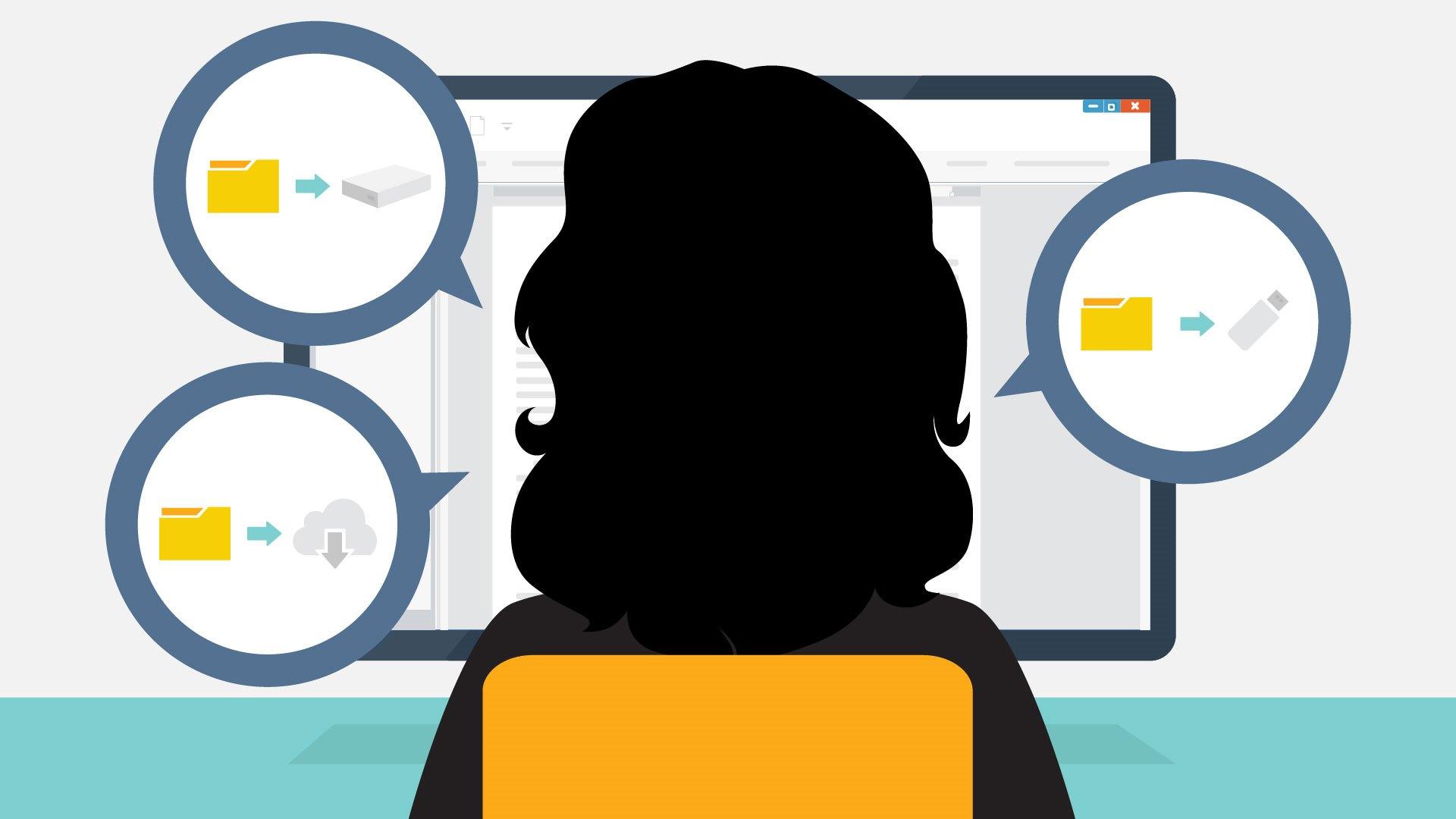 18...but make sure youdisconnect your external storage devices when not inuseUSB is disconnected from the device19If you follow thesesafeguards and reportanything suspicious to your it department right away...Image appearsEmail flies from worker to the IT departmentI cannot see what is user/helpdesk...both look same…...Still wish you could see what the helpdesk is and what the user is...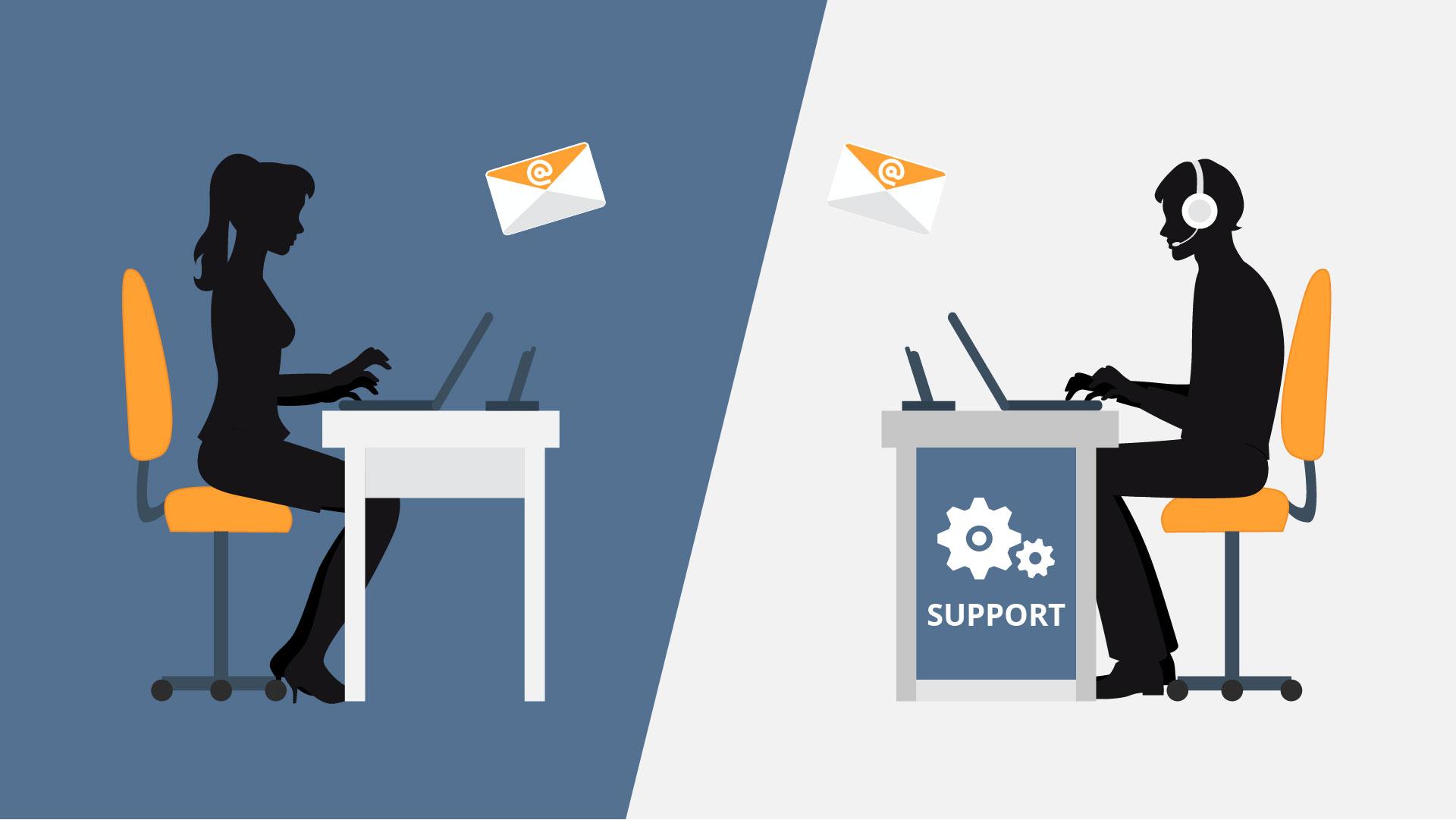 20...YOU do your part toprotect US from ransomwareText appearsBlock sign appears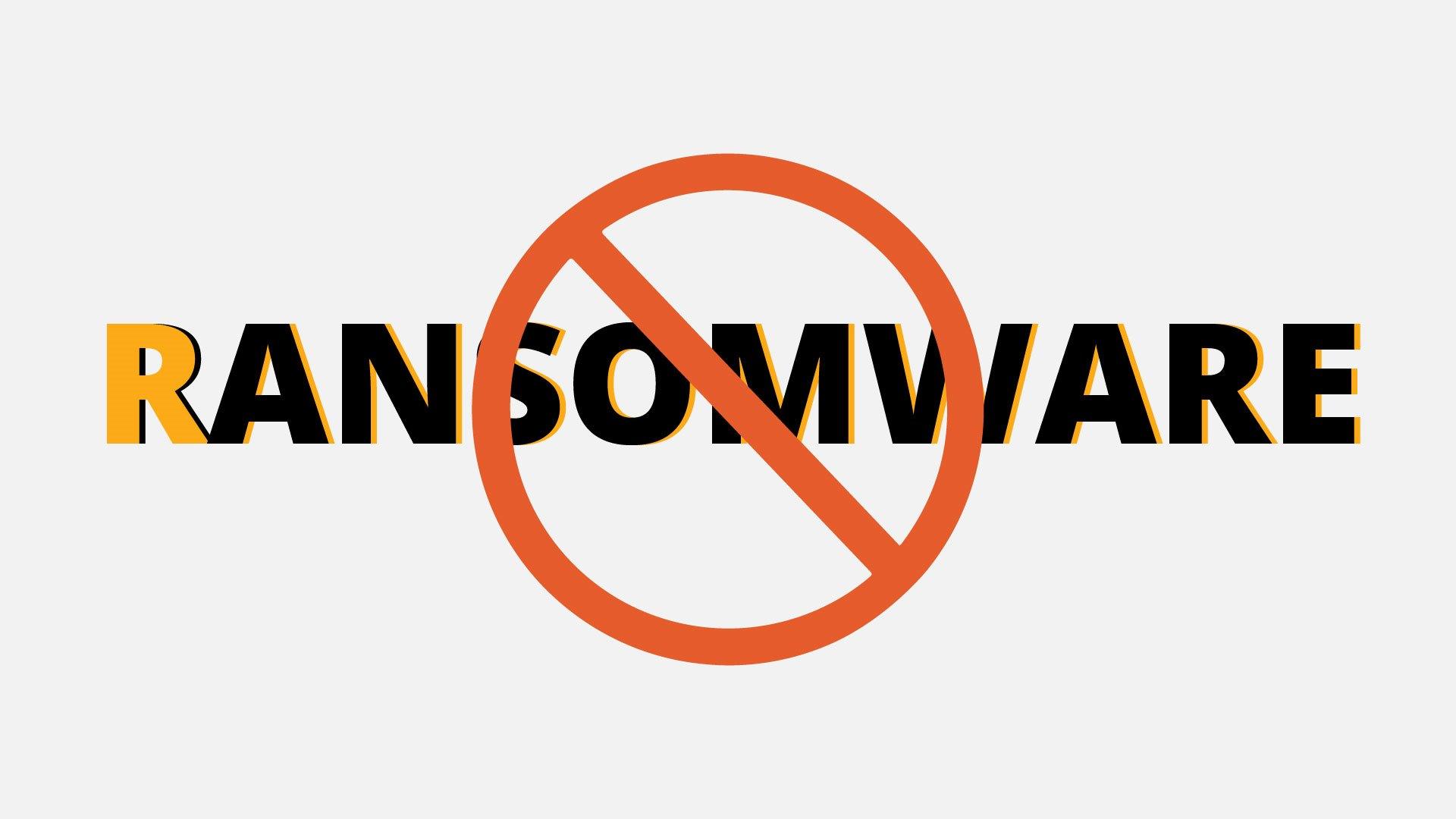 21Thank you and be safe!Logo and contact animation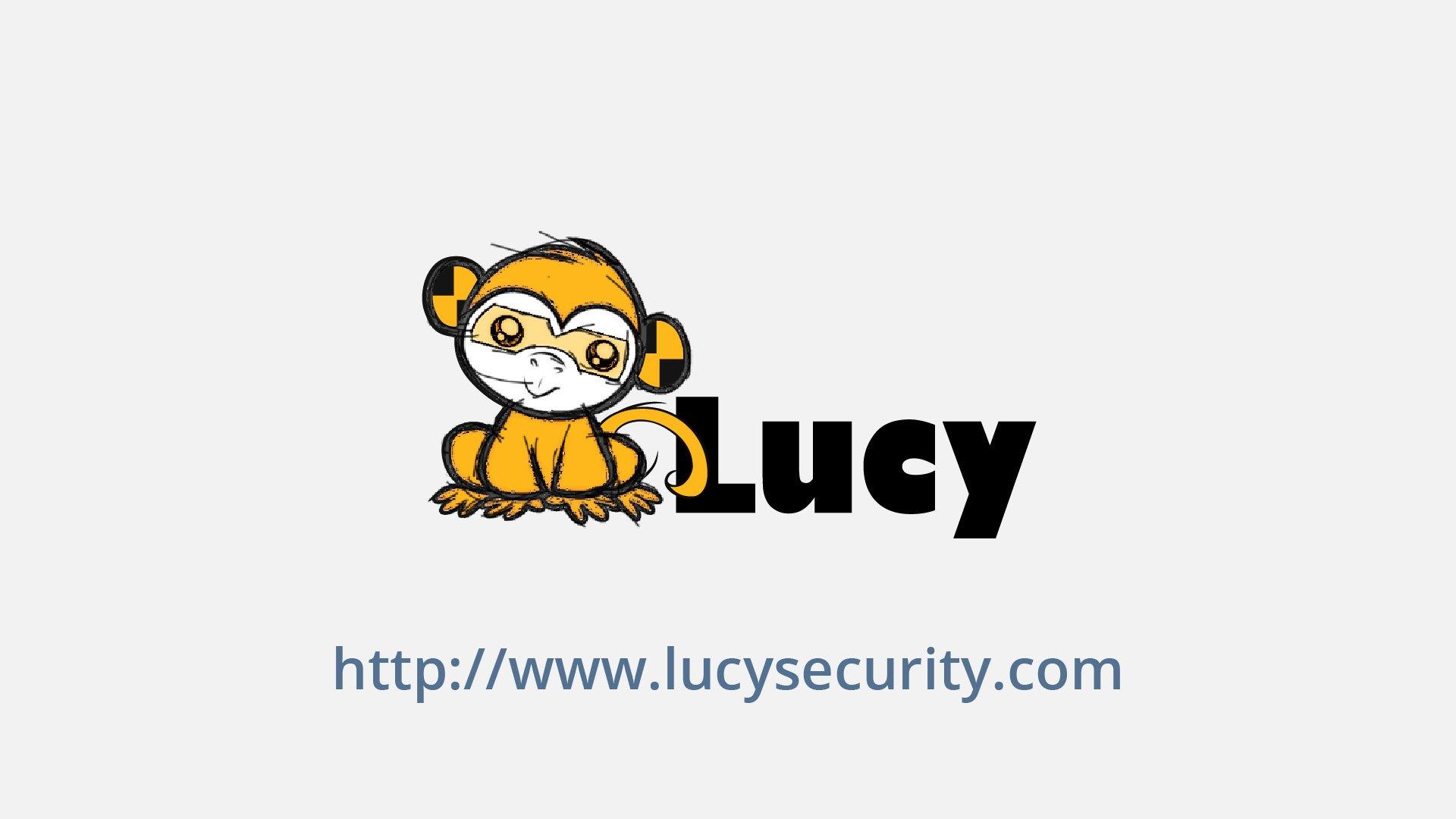 